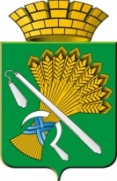 АДМИНИСТРАЦИЯ КАМЫШЛОВСКОГО ГОРОДСКОГО ОКРУГАП О С Т А Н О В Л Е Н И Еот 29.12.2021 № 1026   О внесении изменений в перечень главных администраторов доходов бюджета Камышловского городского округа, утвержденныйпостановлением администрации Камышловского городского округа от 22.12.2021 № 973 «Об утверждении перечня главных администраторов доходов бюджета Камышловского городского округа, перечня главных администраторов источников финансирования дефицита бюджета Камышловского городского округа» В соответствии с пунктом 3.2 статьи 160.1, Бюджетного кодекса Российской Федерации, Приказом Минфина России от 08.06.2021 N 75н «Об утверждении кодов (перечней кодов) бюджетной классификации Российской Федерации на 2022 год (на 2022 год и на плановый период 2023 и 2024 годов)», Постановлением Правительства Российской Федерации от 16.09.2021 N 1569 «Об утверждении общих требований к закреплению за органами государственной власти (государственными органами) субъекта Российской Федерации, органами управления территориальными фондами обязательного медицинского страхования, органами местного самоуправления, органами местной администрации полномочий главного администратора доходов бюджета и к утверждению перечня главных администраторов доходов бюджета субъекта Российской Федерации, бюджета территориального фонда обязательного медицинского страхования, местного бюджета», администрация Камышловского городского округа:ПОСТАНОВЛЯЕТ:1. Строку 135, 136 перечня главных администраторов доходов бюджета Камышловского городского округа, утвержденного постановлением администрации Камышловского городского округа от 22.12.2021 № 973 «Об утверждении перечня главных администраторов доходов бюджета Камышловского городского округа, перечня главных администраторов источников финансирования дефицита бюджета Камышловского городского округа» изложить в новой редакции:     2. Настоящее постановление применяется к правоотношениям, возникающим при составлении и исполнении бюджета Камышловского городского округа, начиная с бюджета на 2022 год и плановый период 2023 и 2024 годов.     3. Настоящее постановление разместить на официальном сайте Камышловского городского округа.         4. Контроль за исполнением настоящего постановления оставляю за собой.ГлаваКамышловского городского округа                                               А.В. Половников1359131 17 01040 04 0000 180Невыясненные поступления, зачисляемые в бюджеты городских округов1369131 17 05040 04 0000 180Прочие неналоговые доходы бюджетов городских округов